Bangladesh Medical Association (BMA)List of Life Member-5728. BMA Khagrachhari BranchSl NoVoter NoVoter Details1Voter NoLM-2800001No ImageDR. RAJENDRA TRIPURAF/Name: M/Name: BM & DC Reg. No: NID: Cell: Address: Junior Consulrtant (ChiChu) Sadar Hospital, Khagrachari.Blood Group: 2Voter NoLM-2800002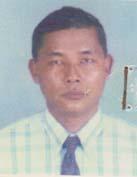 DR. ASHUTOSH CHAKMAF/Name: Madan Mohan ChakmaM/Name: Prefulla Bala ChakmaBM & DC Reg. No: 17720NID: 4624907153274Cell: 01556771746Address: Mother And Child Welfare Centre, KhagrachariBlood Group: O+3Voter NoLM-2800003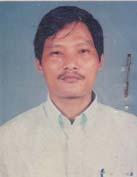 DR. SHAHID TALUKDERF/Name: Late. Surath Chandra TalukderM/Name: Late. Sati DewanBM & DC Reg. No: 22228NID: 4624901105083Cell: 01554303477Address: U.H.F.P.O, Khagrachari Sadar, KhagrachariBlood Group: A+4Voter NoLM-2800004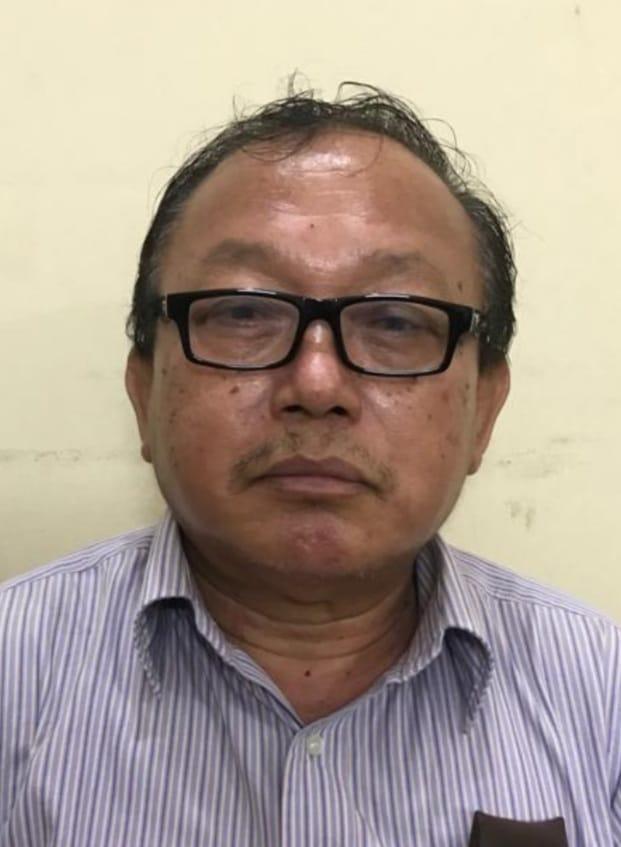 DR. SUVASH BASU CHAKMAF/Name: Late. Kiran Kumar ChakmaM/Name: Late. Sansani ChakmaBM & DC Reg. No: 22524NID: 4624904182814Cell: 01556773464Address: M.O (MCH-FP), Mahalchari, KhagrachariBlood Group: 5Voter NoLM-2800005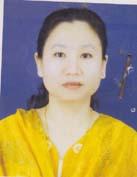 DR. JAYA CHAKMAF/Name: Rajendra Lal ChakmaM/Name: Indira Devi ChakmaBM & DC Reg. No: 43964NID: Cell: 01556565202Address: District Sadar Hospital, KhagrachariBlood Group: A+6Voter NoLM-2800006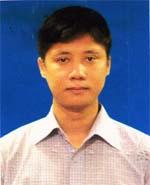 DR. TUTUL CHAKMAF/Name: Late. Suresh Chandra ChakmaM/Name: Tohini ChakmaBM & DC Reg. No: 46687NID: 2924703124889Cell: 01557198040Address: College Para, Sadar, KhagrachariBlood Group: B+7Voter NoLM-2800007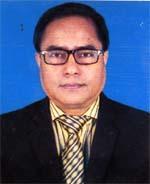 DR. SANJIB TRIPURAF/Name: Brajendra Nath TripuraM/Name: Saralika TripuraBM & DC Reg. No: 25498NID: Cell: 01556533672Address: Upazilla Health Complex, Panchari, KhagrachariBlood Group: A+8Voter NoLM-2800008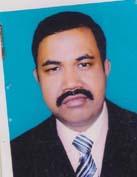 DR. MITAN CHAKMAF/Name: Guyana Jouti ChakmaM/Name: Anisha ChakmaBM & DC Reg. No: 43418NID: 4624904183029Cell: 01715298247Address: Mohajan Para, Khagrachari Sadar, KhagrachariBlood Group: O+9Voter NoLM-2800009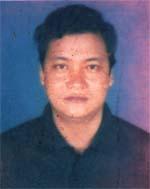 DR. LAKSHMI DHAN TRIPURAF/Name: Kumba Ram TripuraM/Name: Sotibi TripuraBM & DC Reg. No: 25682NID: 4624907153014Cell: 01552432527Address: SHANTI NAGAR, KHAGRACHARI SADAR, KHAGRACHARI HILL DISTRICTBlood Group: AB+10Voter NoLM-2800010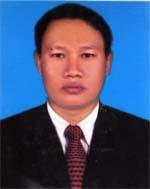 DR. ANUTOSH CHAKMAF/Name: Sindhu Kumar ChakmaM/Name: Gandha Mala ChakmaBM & DC Reg. No: 44635NID: 04624901101584Cell: 01553457605Address: Diginala Health Complex, KhagrachariBlood Group: B+11Voter NoLM-2800011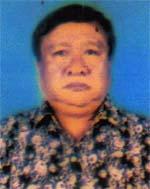 DR. DIBYA SHEKHAR CHAKMAF/Name: Late. Sureswar ChakmaM/Name: Late. Ananta Bala ChakmaBM & DC Reg. No: 25672NID: 4624904182936Cell: 01556425664Address: Vill: Mohajan Para, Khagrachari Sadar, KhagrachariBlood Group: B+12Voter NoLM-2800012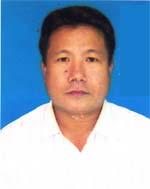 DR. UTPAL CHAKMAF/Name: Jagadish Chandra ChakmaM/Name: Roheni Lota ChakmaBM & DC Reg. No: 38778NID: 4624901105058Cell: 01820240222Address: WEST NARAN KHIAYA, PO+PS: KHAGRACHARI, DIST: KHAGRACHARIBlood Group: B+13Voter NoLM-2800013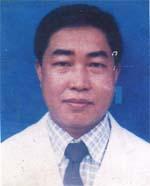 DR. BISWA JYOTI CHAKMAF/Name: Anil Kumar ChakmaM/Name: Ulupi ChakmaBM & DC Reg. No: 29240NID: 462490129402Cell: 01715474375Address: Vill: Narankhya, PO+PS:- Khagrachari, Dist: KhagrachariBlood Group: A+14Voter NoLM-2800014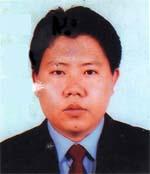 DR. SAIKAT CHAKMAF/Name: Kali Mohan ChakmaM/Name: Sagarani ChakmaBM & DC Reg. No: 45138NID: 2691651195196Cell: 01715696444Address: Milanpur, Ward No-07, Khagrachari SadarBlood Group: B+15Voter NoLM-2800015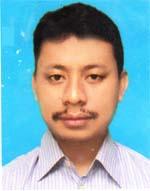 DR. NAYAN MOY TRIPURAF/Name: Late- Khagendra Lal TripuraM/Name: Shanti Bala TripuraBM & DC Reg. No: 45922NID: 4624907208765Cell: 01814160039Address: MADHUPUR, A.P. BATALIAN ROAD, SADAR, KHAGRACHARIBlood Group: AB+16Voter NoLM-2800016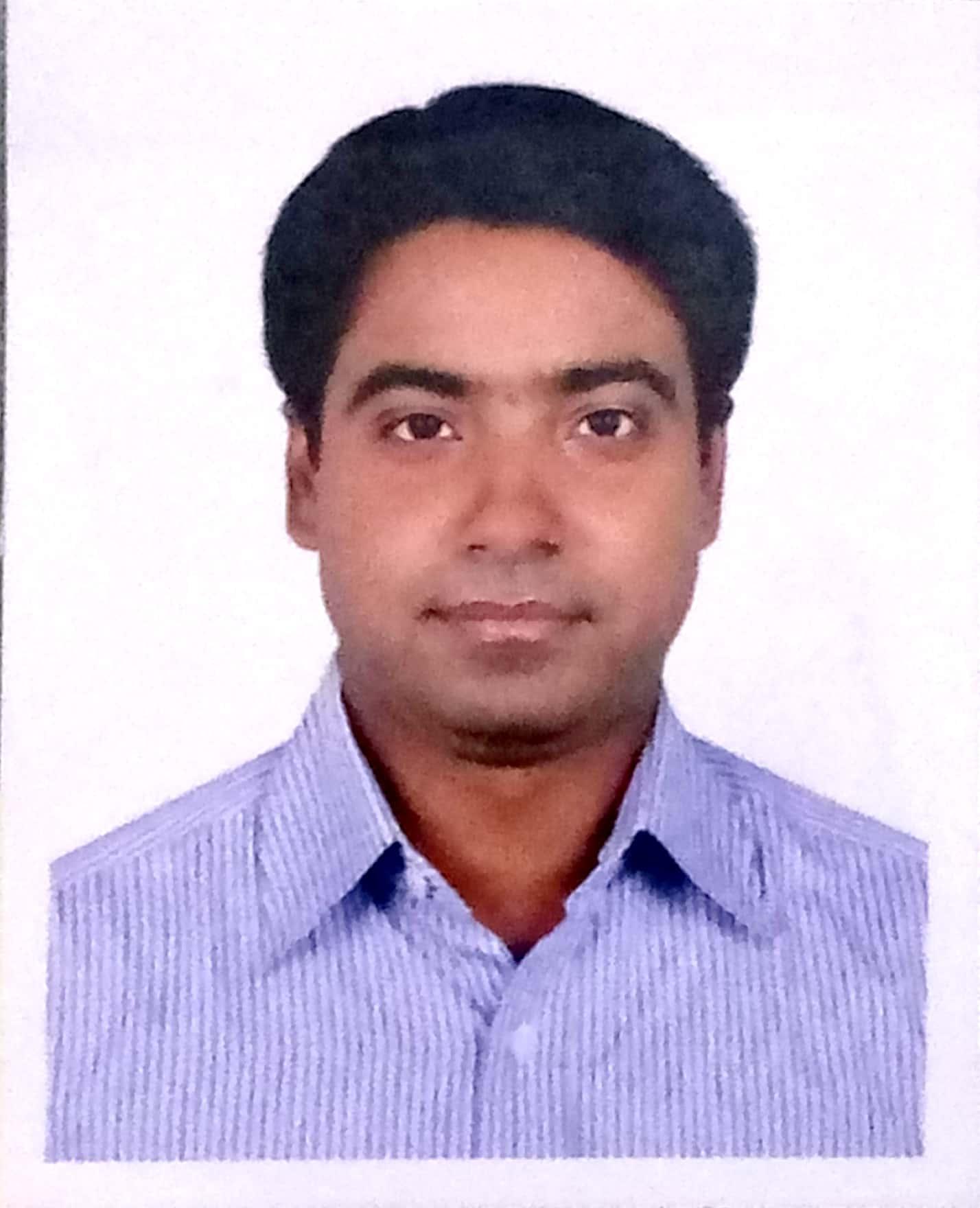 DR. SHABYASACHI NATHF/Name: Sudhir Chandra NathM/Name: Rina Rani DebiBM & DC Reg. No: 52618NID: 19854624902000005Cell: 01557605058Address: Flat B1, Welkin's Drubotara, Kobi Nazrul Islam Sarak, Firengee Bazar, Chattogram.Blood Group: B+17Voter NoLM-2800017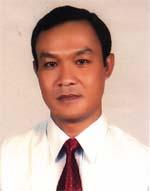 DR. U CHAW SHWEF/Name: Kyaw Khoi UM/Name: Mra. Nwe PruBM & DC Reg. No: 16620NID: 0321405112041Cell: 01817224149Address: Office Of Upazilla Health & Family Planning Officer, Sadar Upazilla. Dist: KhagrachariBlood Group: A+18Voter NoLM-2800018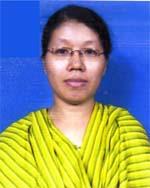 DR. ILA CHAKMAF/Name: Mr. Chitta Ranjan ChakmaM/Name: Mrs. Kanika ChakmaBM & DC Reg. No: 32358NID: 4624903293257Cell: 01555038318Address: West Mohajan Para, KHG, Sadar, KHG Hill DistrictBlood Group: A+19Voter NoLM-2800019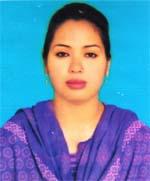 DR. RAJARSHI CHAKMAF/Name: Sadhan Chandra ChakmaM/Name: Kalpona ChakmaBM & DC Reg. No: 52693NID: 19821028513128592Cell: 01556541578Address: MORDENISED DISTRICT SADAR HOSPITAL KHAGRACHARIBlood Group: B+20Voter NoLM-2800020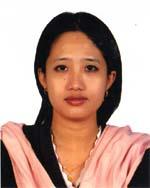 DR. DHANISTA CHAKMAF/Name: Late. Birajoy ChakmaM/Name: Mrs. Chaya ChakmaBM & DC Reg. No: 57550NID: 19854627005000001Cell: 01554471698Address: Khagrachari Dist. Sadar Hospital, KhagrachariBlood Group: O+21Voter NoLM-2800021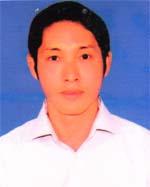 DR. SUMEN CHAKMAF/Name: Sukirti Sadhan ChakmaM/Name: Monika ChakmaBM & DC Reg. No: 7881NID: 19814624901000007Cell: 01748851318Address: Narankhaiya, Khagrachai Sadar, KhagrachariBlood Group: A+22Voter NoLM-2800022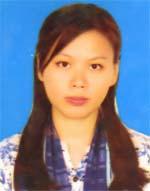 DR. SHARWASTI CHAKMAF/Name: Sugata ChakmaM/Name: Shila ChakmaBM & DC Reg. No: 61009NID: 19872924703122664Cell: 01843330681Address: Khagrachari Sadar, Khagrachari.Blood Group: B+23Voter NoLM-2800023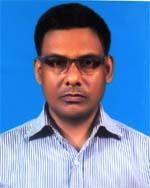 DR. MD. KHAYRUL ALAMF/Name: Md. Khorshed AlamM/Name: Jahanara BegumBM & DC Reg. No: 25694NID: 4624903293138Cell: 01553600902Address: SANTINAGAR, KHAGRACHARI SADAR, KHAGRACHARIBlood Group: AB+24Voter NoLM-2800024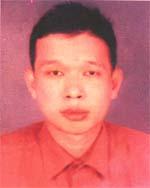 DR. BIDARSHI CHAKMAF/Name: Jagadendu Bikash ChakmaM/Name: Bira Bala ChakmaBM & DC Reg. No: 44636NID: 4624901291457Cell: 01556770511Address: UPAZILLA HEALTH COMPLEX, PANCHARI, KHAGRACHARIBlood Group: B+25Voter NoLM-2800025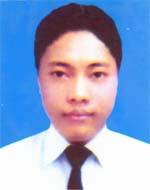 DR. ORVIL CHAKMAF/Name: Mayadhan ChakmaM/Name: Jagat Janani ChakmaBM & DC Reg. No: 46288NID: 19802691651195181Cell: 01728152145Address: Milanpur, Khagrachari Sadar, KhagrachariBlood Group: B+26Voter NoLM-2800026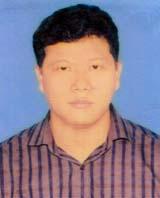 DR. SAJIB CHAKMAF/Name: Vaggadon ChakmaM/Name: Choja MarmaBM & DC Reg. No: 75338NID: 4628009664017Cell: 01786913834Address: Aparna Chowdhury Para, Khagrachhari Sadar, Khagrachhri.Blood Group: O+27Voter NoLM-2800027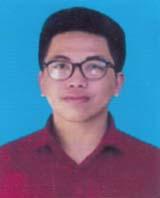 DR. KYACHING HLA MARMAF/Name: Thoisa Ang MarmaM/Name: Mrasainda MarmaBM & DC Reg. No: 99043NID: 5052999843Cell: 01828836508Address: Matiranga, Khagrachari.Blood Group: B+28Voter NoLM-2800028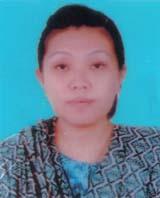 DR. JHANATH CHAKMAF/Name: Ratna Kumar ChakmaM/Name: Konika ChakmaBM & DC Reg. No: 66523NID: 4650919683Cell: 01749038509Address: Madhupur, Khagrachari Sadar, Khagrachari.Blood Group: AB+29Voter NoLM-2800029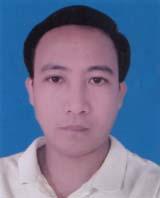 DR. RIPPLE BAPPI CHAKMAF/Name: Sonit Ranzan ChakmaM/Name: Meera ChakmaBM & DC Reg. No: 62965NID: 479851621474Cell: 01716802488Address: Modhupur, Khagrachari Sadar, Khagrachari.Blood Group: O+30Voter NoLM-2800030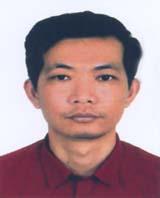 DR. DIGONTA CHAKMAF/Name: Sulandu ChakmaM/Name: Natuna ChakmaBM & DC Reg. No: 60580NID: 6900962520Cell: 01760376056Address: Khabongpun`ya, Sadar Khagrachari.Blood Group: AB+31Voter NoLM-2800031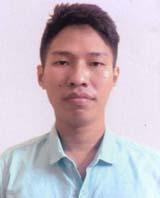 DR. AGNIBHA CHAKMA TURJAF/Name: Ananta Bijoy ChakmaM/Name: Sumana ChakmaBM & DC Reg. No: 89951NID: 5516433116Cell: 01873785037Address: Upali Para, Khagrachari Sadar, Khagrachari Hill tract.Blood Group: AB+32Voter NoLM-2800032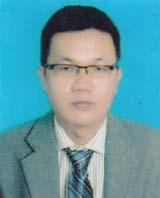 DR. SUBAL JYOTI CHAKMAF/Name: Prabhat Chandra ChakmaM/Name: Chunubi ChakmaBM & DC Reg. No: 47356NID: 6900300366Cell: 01818233381Address: Adhunik Zilla Sadar Hospital, Khagrachari Upazilla +Dist- Khagrachari.Blood Group: AB+33Voter NoLM-2800033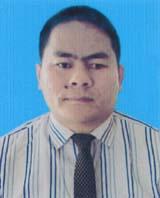 DR. PURNA JIBAN CHAKMAF/Name: Lalit Chandra ChakmaM/Name: Shankha Mala ChakmaBM & DC Reg. No: 43162NID: 4600557617Cell: 01926005043Address: Milanpur, Sadar, Khagrachari.Blood Group: B+34Voter NoLM-2800034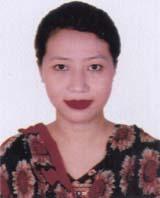 DR. TIPA CHAKMAF/Name: Shanta Shil ChakmaM/Name: Bana Rani ChakmaBM & DC Reg. No: 87470NID: 5969750974Cell: 01556773257Address: Mahajan para, Khagrachari Sadar, Khagrachari.Blood Group: B+35Voter NoLM-2800035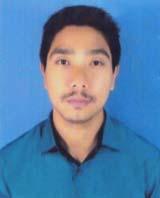 DR. OPEN CHAKMAF/Name: Nikhil Priya ChakmaM/Name: Mina Kumari ChakmaBM & DC Reg. No: 54992NID: 1452291741Cell: 01556556850Address: Newzeland Road, Sadar, Khagrachari Hill District.Blood Group: B+36Voter NoLM-2800036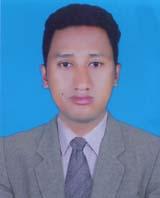 DR. NUNU MARMAF/Name: Odrasai MarmaM/Name: Tatu MarmaBM & DC Reg. No: 73265NID: 19904616763000022Cell: 01768198520Address: Newzeland Road, Pankhaiya Para, Khagrachari Sadar, Dist: Khagrachari.Blood Group: B+37Voter NoLM-2800037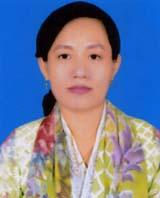 DR. UNUCHING MARMAF/Name: Aungswe MarmaM/Name: Swapna MarmaBM & DC Reg. No: 78640NID: 9103469053Cell: 01840866279Address: Vill: Pankhaiya Para, Khagrachari Sadar Khagrachari, Hill: District.Blood Group: A+38Voter NoLM-2800038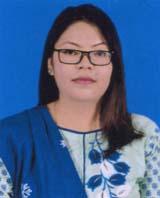 DR. MIUCHING MAHAJANF/Name: Mongkyaching MarmaM/Name: Dolipru ChowdhuryBM & DC Reg. No: 66133NID: 8215219547Cell: 01552544064Address: Vill: Pankhaiya Para, Post office: Khagrachari Dist: Khagrachari.Blood Group: B+39Voter NoLM-2800039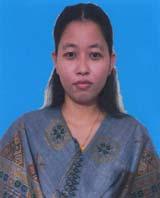 DR. MRACHING MARMAF/Name: Thaihlamong MarmaM/Name: Ukrai ChowdhuryBM & DC Reg. No: 112234NID: 9152289436Cell: 01521220618Address: Vill: Khangsa Para, Post office: Mahalchari, Upazilla: Mohal Chari, Drst: Khagrachari.Blood Group: B+40Voter NoLM-2800040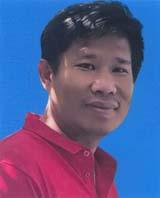 DR. TANOY TALUKDERF/Name: Nirapad TalukderM/Name: Smriti Rekha TalukderBM & DC Reg. No: 50871NID: 4614947168966Cell: 01749150472Address: Vill: Doyamohan Karbary Para, Post office: Khagrachari sadar, Dist: Khagrachari.Blood Group: A+41Voter NoLM-2800041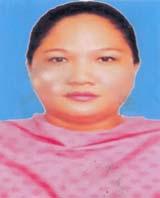 DR. BEAUTY CHAKMAF/Name: Chandan Bikash ChakmaM/Name: Kajal ChakmaBM & DC Reg. No: 52826NID: 2924709173575Cell: 01715054598Address: VILL-MILLANPUR, P.O.: KHAGRACHARI, DISTRICT: KHAGRACHARI.Blood Group: AB+42Voter NoLM-2800042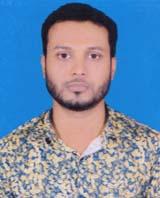 DR. MUHAMMAD OMAR FARUKF/Name: Md. Nurul AlamM/Name: Nargis AkterBM & DC Reg. No: 58946NID: 5100880490Cell: 01735259451Address: Vill: Muslim Para PO: Khagrachari PS: Sadar Dist: Khagrachari.Blood Group: O+43Voter NoLM-2800043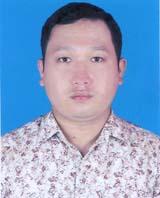 DR. JEEBOK CHAKMAF/Name: Nilotpal ChakmaM/Name: Nuru ChakmaBM & DC Reg. No: 71289NID: 8697994997Cell: 01778554526Address: Vill: West Narankhaiya, Khagrachari Sadar, Dist: KhagrachariBlood Group: B+44Voter NoLM-2800044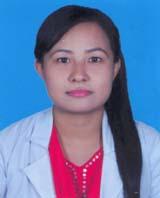 DR. SWEUOKRAI MARMAF/Name: Mongshathoi MarmaM/Name: Amaya MarmaBM & DC Reg. No: 112681NID: 3749180059Cell: 01867269867Address: Vill: Pankhaiya Para, Khagrachari Sadar, Dist: Khagrachari.Blood Group: O+45Voter NoLM-2800045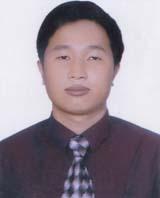 DR. RA PRUE SAI MARMAF/Name: Kya Mra Jal MarmaM/Name: Maya MarmaBM & DC Reg. No: 87237NID: 8698208256Cell: 01728588726Address: Vill: Moyourkhil, Upazilla: Manikchari Dist: Khagrachari.Blood Group: B+46Voter NoLM-2800046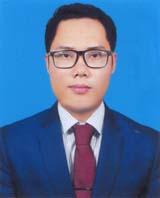 DR. PRAHAR CHAKMAF/Name: Bala Bhadra ChakmaM/Name: Toshiba ChakmaBM & DC Reg. No: 111090NID: 9575984662Cell: 01554278117Address: Vill: Sowth Khabongpuriya, Khagrachari Sadar, Dist: Khagrachari.Blood Group: A+47Voter NoLM-2800047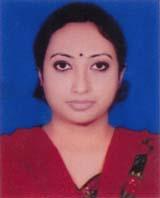 DR.  CHOWDHURY SHARMIN HAIDERF/Name: Ali Haider, ChowdhuryM/Name: Mrs. Rashida KhanamBM & DC Reg. No: 62786NID: 5958300823Cell: 01557340292Address: MA O Sisu Kallan Kendra, Sador Khagrachari.Blood Group: A+48Voter NoLM-2800048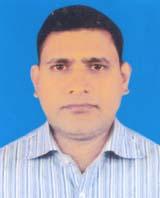 DR. MOHAMMAD ISMAILF/Name: Mohammad Abdus SalamM/Name: Salma KhatunBM & DC Reg. No: 50326NID: 5969926780Cell: 01673876403Address: J. Consultant. Sadar Hospital, Khagrachari.Blood Group: A+49Voter NoLM-2800049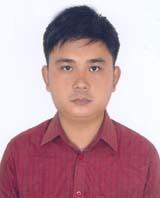 DR. MILTON TRIPURAF/Name: Purna Nanda TripuraM/Name: Dhani Mala TripuraBM & DC Reg. No: 85897NID: 1475393656Cell: 01715423209Address: Khagrapur, Khagrachari.Blood Group: A+50Voter NoLM-2800050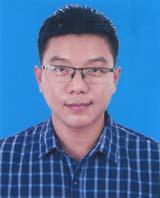 DR. ARNAB CHAKMAF/Name: Smritendu Bikash ChakmaM/Name: Sreela TalukderBM & DC Reg. No: 85713NID: 2397749595Cell: 01516177419Address: Vill: Kaylanpur, Khagrachari sadar, Dist: Khagrachari.Blood Group: O+51Voter NoLM-2800051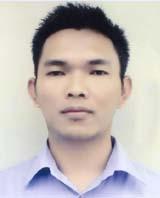 DR. RAJAN TALUKDERF/Name: Dhiraj Kusum TalukderM/Name: Manjuri ChakmaBM & DC Reg. No: 71028NID: 4624901101772Cell: 01554317886Address: Vill: Narankhaiya, Post Office+Police Station+ District: KhagrachariBlood Group: A+52Voter NoLM-2800052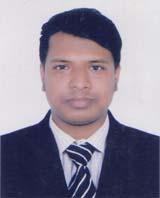 DR. SHIMUL KAR.F/Name: Ajit Baran KarM/Name: Lucky Rani KarBM & DC Reg. No: 81278NID: 19914617776000207Cell: 01815512322Address: Shantinagar Khagrachari Hill Dist: Khagrachari.Blood Group: O+53Voter NoLM-2800053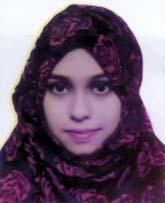 DR. SALMA SULAIMAN NAZIAF/Name: Md. SulaimanM/Name: Sayeda YesminBM & DC Reg. No: 106311NID: 1921668057Cell: 01851356998Address: Mohalchari Bazar area, Mohalchari Khagrachari.Blood Group: A+54Voter NoLM-2800054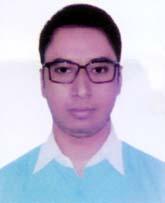 DR. MOHAMMAD SHAIFUL ISLAMF/Name: Mohammad Faridul AlamM/Name: Mina AkterBM & DC Reg. No: 78494NID: 8656845529Cell: 01758405351Address: VILL.- MOHALCHARI BAZAR, P.O.: MOHALCHARI, P.S.: MOHALCHARI, DISTRICT: KHAGRACHARI.Blood Group: O+55Voter NoLM-2800055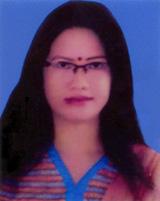 DR. DIPA TRIPURA SHUKLAF/Name: Kishor Moy TripuraM/Name: Ritu TripuraBM & DC Reg. No: 66076NID: 1481827440Cell: 01914850285Address: Adhunik zilla Sadar Hospital Khagrachari.Blood Group: AB+56Voter NoLM-2800056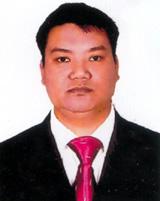 DR. RASEL CHAKMAF/Name: Santosh Kumer ChakmaM/Name: Sadhana ChakmaBM & DC Reg. No: 60791NID: 19881022014402300Cell: 01718216858Address: 14, Frark Mayiyada Flat-B1, Baelhsah Mia Road, Chattogram.Blood Group: A+57Voter NoLM-2800057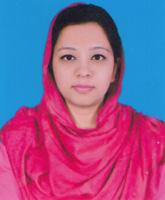 DR. KANIZ FATEMAF/Name: Md. Akbor HossainM/Name: Ayesha BegumBM & DC Reg. No: 94895NID: 4180903587Cell: 01686918942Address: Narikel Bagan, KhagrachariBlood Group: O+